<Commission>{INTA}Udvalget om International Handel</Commission><RefProc>2019/2202(INI)</RefProc><Date>{27/10/2020}27.10.2020</Date><TitreType>UDTALELSE</TitreType><CommissionResp>fra Udvalget om International Handel</CommissionResp><CommissionInt>til Udenrigsudvalget</CommissionInt><Titre>om gennemførelsen af EU's associeringsaftale med Ukraine</Titre><DocRef>(2019/2202(INI))</DocRef>Ordfører for udtalelse: <Depute>Enikő Győri</Depute>PA_NonLegFORSLAGUdvalget om International Handel opfordrer Udenrigsudvalget, som er korresponderende udvalg, til at optage følgende forslag i det beslutningsforslag, det vedtager:1.	fremhæver, at Ukraine er en vigtig geopolitisk, geostrategisk og handelsmæssig partner for Den Europæiske Union; mener, at det vidtgående og brede frihandelsområde (DCFTA), som har fundet anvendelse siden 2016, har bidraget til den positive udvikling i samhandelen og til økonomisk modernisering, har fremmet direkte udenlandske investeringer og har skabt nye job på begge sider; glæder sig over de vedvarende positive resultater, der blev opnået i de bilaterale handelsmæssige og økonomiske forbindelser i 2019, idet den ukrainske import steg med 12,3 % og eksporten med 9,7 %, svarende til 43,3 mia. EUR i alt; understreger, at samhandelen mellem EU og Ukraine er steget med 49 %, og at EU stadig er Ukraines største handelspartner og tegnede sig for 40 % af dets handel i 2019, mens Ukraine er EU's attendestørste handelspartner og tegnede sig for 1,1 % af EU's samlede handel; bemærker, at Ukraines handelsunderskud over for EU er vokset til 5,1 mia. EUR;2.	glæder sig over godkendelsen og udbetalingen i to dele af det fjerde program i træk om makrofinansiel bistand (MFA) på 1 mia. EUR i støtte til Ukraine; bemærker, at EU i alt har ydet Ukraine 3,8 mia. EUR i MFA-lån siden 2014, hvilket er det største MFA-beløb, som EU har udbetalt til et enkelt partnerland; fremhæver EU's hurtige reaktion ved tilvejebringelsen af 190 mio. EUR til dækning af de mest umiddelbare behov på sundhedsområdet og betydningen og rettidigheden af de yderligere 1,2 mia. EUR i makrofinansiel bistand til Ukraine i forbindelse med covid-19-pandemien; bemærker, at dette er en helt afgørende demonstration af EU's solidaritet i en tid med en krise uden fortilfælde; minder om, at den makrofinansielle bistand har været et vigtigt redskab til gennemførelse af Ukraines ambitiøse reformdagsorden og til at sætte fart i den økonomiske vækst, navnlig gennem "mere for mere"-incitamenter; minder om betydningen af konditionaliteter baseret på reelle demokratiske reformer og god regeringsførelse; tilskynder Ukraine til fortsat at gøre fremskridt med hensyn til lovgivningsmæssig tilnærmelse til gældende EU-ret;3.	tilskynder begge parter til at forstærke samarbejdet på bilateralt plan og i internationale fora om håndteringen af de udfordringer, som covid-19 har medført, navnlig ved at gøre forsyningskæderne mere modstandsdygtige og diversificerede og ved at arbejde sammen om at imødegå protektionistiske tendenser; bemærker, at EU's mål om at opnå åben strategisk autonomi kan skabe muligheder for et endnu tættere samarbejde med nabolandene;4.	tilskynder Ukraine til at fortsætte sine bestræbelser på at gennemføre reformer inden for landbrug, miljø og sociale forhold; understreger, at en tilpasning til DCFTA-reglerne vil gøre det muligt for parterne at styrke samarbejdet og lette samhandelen; opfordrer indtrængende Ukraine til fuldt ud at respektere de miljømål, der er fastsat i DCFTA, og dets internationale forpligtelser til at sikre bæredygtig handel og udvikling, navnlig Parisaftalen; tilskynder Kommissionen til at overvåge virkningerne af DCFTA for så vidt angår rettigheder for arbejdstagere og retten til foreningsfrihed i tilknytning til handel med EU; opfordrer Ukraine til at fokusere på den sociale dimension af handel ved at afhjælpe mangler i arbejdstilsynssystemet og forskelsbehandling på arbejdsmarkedet og i beskæftigelsespolitikkerne;5.	opfordrer Kommissionen til at opgradere forsømte områder af associeringsaftalerne (AA'erne)/DCFTA'erne for så vidt angår vigtige politikområder såsom integration af kønsaspektet og håndtering af sundhedskriser, samtidig med at det sikres, at de ikke strider mod den bydende nødvendighed af miljø- og klimaforanstaltninger eller initiativer under den europæiske grønne pagt;6.	opfordrer til, at EU fortsat støtter AA/DCFTA-landenes tiltrædelse af det fælles eurobetalingsområde (SEPA), hvilket først og fremmest vil komme borgerne til gode og give nye muligheder for udvikling af SMV'er;7.	glæder sig over de resultater, der er opnået under DCFTA-faciliteten for SMV'er med hensyn til forbedring af adgangen til finansiering og åbning af handelsmuligheder; fremhæver, at en ordentlig oplysningskampagne vil kunne sætte SMV'erne i stand til at drage større fordel af de muligheder, der ligger i DCFTA; opfordrer Kommissionen til at overvåge DCFTA's indvirkning på SMV'er; bemærker, at støtte til og fremme af intraregional handel mellem landene i Det Østlige Partnerskab også vil skabe nye økonomiske muligheder, herunder for SMV'er;8.	opfordrer Kommissionen til at støtte investeringer i sektorer, der har potentiale med hensyn til udvikling, vækst og konkurrenceevne i EU, og som yderligere kan fremme økonomisk diversificering, som f.eks. bæredygtig energi og klima, det digitale indre marked og cybersikkerhed, og transport; glæder sig over de positive skridt, som Ukraine har taget i den digitale omstilling, og opfordrer Kommissionen og medlemsstaterne til yderligere at undersøge et øget sektorsamarbejde og øgede investeringer i den digitale økonomi, uddannelse og forskning, digitale færdigheder, innovation og bekæmpelse af desinformation, til at fremme IKT-sektoren samt grønne teknologier og til at dele knowhow og bedste praksis; anerkender i denne forbindelse det nye EU-program på 25 mio. EUR til støtte for e-forvaltning og den digitale økonomi i Ukraine;9.	glæder sig over, at Ukraine har tilsluttet sig den midlertidige ordning mellem flere parter om appel af voldgiftssager (MPIA) og dermed bidrager til at løse op for den fastlåste situation, der er forårsaget af lammelsen af Appelinstansen, og til at sikre, at Verdenshandelsorganisationens (WTO's) medlemmer kan drage fordel af en totrins-tvistbilæggelsesordning i WTO, indtil Appelinstansen er funktionsdygtig igen;10.	opfordrer Kommissionen til at yde teknisk støtte til regionale beskæftigelsescentre for at stimulere beskæftigelsen, støtte og investere i unge og i programmer for bæredygtig økonomisk vækst, som fremmer socialt iværksætteri, og til at fokusere på unge fra landdistrikterne for at styrke uddannelsessystemet gennem arbejdsmarkedets behov med henblik på at beskytte de mest sårbare og forhindre en mangel på socioøkonomiske muligheder;11.	minder om, at fjerkrækød er et følsomt produkt i EU; anerkender den løsning, der er fundet med henblik på eksport af "andre" fjerkræudskæringer ved at ændre handelspræferencerne for fjerkrækød og tilberedt fjerkrækød og dermed lukke smuthullet i aftalen; opfordrer Ukraine til at afholde sig fra lignende praksisser og til fuldt ud at respektere og gennemføre alle bestemmelserne i DCFTA i god tro; opfordrer Kommissionen til at gennemføre en grundig overvågning af gennemførelsen af DCFTA og til at benytte alle tilgængelige midler til at få bugt med eventuelle markedsforvridende praksisser og den mulige udnyttelse af huller i lovgivningen;12.	glæder sig over de mange reformer og forordninger, som Ukraine har vedtaget i overensstemmelse med DCFTA, f.eks. sundheds- og plantesundhedsstrategien EU-Ukraine, samt Ukraines tilpasning af tekniske forskrifter og procedurer til EU's; bemærker med bekymring, at der ikke er gjort tilstrækkelige fremskridt med tilnærmelsen til EU's dyrevelfærdsstandarder; opfordrer Ukraine til hurtigst muligt at tilpasse sin lovgivning om dyrevelfærd og sundheds- og plantesundhedsstandarder til EU-retten og til at håndhæve dem i overensstemmelse med SPS-strategien; understreger, at forlængelsen af overgangsperioden for suppehøner, æglæggende høner og svin frem til 2026 bør tages op til fornyet overvejelse;13.	minder om DCFTA's rolle som en del af en reformproces, der er baseret på god regeringsførelse og imødegåelse af korruption og organiseret kriminalitet; understreger, at yderligere styrkelse af retsstaten, strukturreformer og korruptionsbekæmpelse er af afgørende betydning for at skabe et mere attraktivt erhvervs- og investeringsmiljø i Ukraine; fremhæver betydningen af loyalt samarbejde med civilsamfundsorganisationer ved at indarbejde deres synspunkter i beslutningstagningen og gennemførelsen af reformer;14.	mener, at lovgivningsmæssig tilnærmelse til den gældende EU-ret er den centrale dimension af DCFTA, fordi reel adgang til EU's marked og reformer i høj grad afhænger af en hensigtsmæssig gennemførelse og håndhævelse af den relevante lovgivning; er bevidst om den betydelige udfordring, dette udgør for regeringsførelsen, institutionerne og den offentlige forvaltning i Ukraine, og opfordrer Kommissionen til at yde tilstrækkelig teknisk og økonomisk støtte; roser aktiviteterne i støttegruppen for Ukraine og opfordrer gruppen til at rapportere hyppigere til Europa-Parlamentet om den støtte, der er blevet givet, med særlig vægt på gennemførelsen af gældende EU-ret i national lovgivning og den efterfølgende gennemførelse heraf;15.	er bekymret over, at Ukraine af Kommissionen er opført som et prioriteret land i "kategori 2", hvilket betyder, at intellektuel ejendomsret ikke beskyttes og håndhæves i tilstrækkelig omfang; fremhæver behovet for at styrke toldkontrollen og infrastrukturen for bedre at forhindre indførsel til og transit af forfalskede produkter i Ukraine; opfordrer Kommissionen til fortsat at bistå Ukraine med udarbejdelsen af nye lovforslag om intellektuel ejendomsret;16.	bemærker med bekymring, at Ukraine for nylig indledte to beskyttelsesundersøgelser af import af kvælstof og komplekse gødningsstoffer fra EU; anerkender, at Ukraine besluttede at afslutte begge beskyttelsesundersøgelser i sidste øjeblik, omend der er yderligere beskyttelsesundersøgelser i støbeskeen; advarer om, at lignende foranstaltninger kan undergrave den gensidige tillid mellem de to parter;17.	bemærker, at EU har indledt en formel tvistbilæggelsesprocedure under associeringsaftalen mellem EU og Ukraine om Ukraines eksportforbud for uforarbejdet træ, og er bekymret over de langsomme fremskridt hen imod en løsning; opfordrer Ukraine til at fjerne handelsbegrænsningerne på træ, da de er uforenelige med kravene i associeringsaftalen mellem EU og Ukraine;18.	minder om betydningen af fred for Ukraines økonomiske og sociale udvikling; bemærker, at EU's økonomiske sanktioner mod Rusland som reaktion på den ulovlige annektering af Krim og den bevidste destabilisering af Ukraine er blevet forlænget indtil den 31. januar 2021, fordi Minskaftalerne ikke er gennemført fuldt ud; opfordrer Kommissionen og Tjenesten for EU's Optræden Udadtil til at øge bestræbelserne på at mægle i denne konflikt for at hjælpe den ukrainske økonomi og regionen med fuldt ud at frigøre det økonomiske potentiale, der ligger i samarbejde i regionen;19.	opfordrer Kommissionen til nøje at overvåge og vurdere gennemførelsen af DCFTA med særligt fokus på gennemførelsen af gældende EU-ret og på eventulle tilfælde af overtrædelse af aftalen; tilskynder Kommissionen til at bistå Ukraine med at indkredse de områder, der yderligere kan fremme økonomisk diversificering, og prioritere dem i processen med fuld gennemførelse af DCFTA; opfordrer Kommissionen til at rapportere tilbage til Parlamentet om disse spørgsmål, herunder om den tekniske og finansielle støtte, der ydes af EU, og til at bruge alle de indhøstede erfaringer i forbindelse med revisionen af DCFTA, som er planlagt til 2021.OPLYSNINGER OM VEDTAGELSE I RÅDGIVENDE UDVALGENDELIG AFSTEMNING VED NAVNEOPRÅB
I RÅDGIVENDE UDVALGTegnforklaring:+	:	for-	:	imod0	:	hverken/ellerEuropa-Parlamentet2019-2024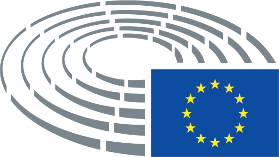 Dato for vedtagelse27.10.2020Resultat af den endelige afstemning+:–:0:346334633463Til stede ved den endelige afstemning - medlemmerBarry Andrews, Anna-Michelle Asimakopoulou, Tiziana Beghin, Geert Bourgeois, Saskia Bricmont, Udo Bullmann, Jordi Cañas, Daniel Caspary, Miroslav Číž, Arnaud Danjean, Paolo De Castro, Emmanouil Fragkos, Raphaël Glucksmann, Markéta Gregorová, Enikő Győri, Roman Haider, Christophe Hansen, Heidi Hautala, Danuta Maria Hübner, Herve Juvin, Maximilian Krah, Danilo Oscar Lancini, Bernd Lange, Margarida Marques, Gabriel Mato, Sara Matthieu, Emmanuel Maurel, Carles Puigdemont i Casamajó, Samira Rafaela, Inma Rodríguez-Piñero, Massimiliano Salini, Helmut Scholz, Liesje Schreinemacher, Sven Simon, Dominik Tarczyński, Mihai Tudose, Kathleen Van Brempt, Marie-Pierre Vedrenne, Jörgen Warborn, Iuliu Winkler, Jan ZahradilBarry Andrews, Anna-Michelle Asimakopoulou, Tiziana Beghin, Geert Bourgeois, Saskia Bricmont, Udo Bullmann, Jordi Cañas, Daniel Caspary, Miroslav Číž, Arnaud Danjean, Paolo De Castro, Emmanouil Fragkos, Raphaël Glucksmann, Markéta Gregorová, Enikő Győri, Roman Haider, Christophe Hansen, Heidi Hautala, Danuta Maria Hübner, Herve Juvin, Maximilian Krah, Danilo Oscar Lancini, Bernd Lange, Margarida Marques, Gabriel Mato, Sara Matthieu, Emmanuel Maurel, Carles Puigdemont i Casamajó, Samira Rafaela, Inma Rodríguez-Piñero, Massimiliano Salini, Helmut Scholz, Liesje Schreinemacher, Sven Simon, Dominik Tarczyński, Mihai Tudose, Kathleen Van Brempt, Marie-Pierre Vedrenne, Jörgen Warborn, Iuliu Winkler, Jan ZahradilBarry Andrews, Anna-Michelle Asimakopoulou, Tiziana Beghin, Geert Bourgeois, Saskia Bricmont, Udo Bullmann, Jordi Cañas, Daniel Caspary, Miroslav Číž, Arnaud Danjean, Paolo De Castro, Emmanouil Fragkos, Raphaël Glucksmann, Markéta Gregorová, Enikő Győri, Roman Haider, Christophe Hansen, Heidi Hautala, Danuta Maria Hübner, Herve Juvin, Maximilian Krah, Danilo Oscar Lancini, Bernd Lange, Margarida Marques, Gabriel Mato, Sara Matthieu, Emmanuel Maurel, Carles Puigdemont i Casamajó, Samira Rafaela, Inma Rodríguez-Piñero, Massimiliano Salini, Helmut Scholz, Liesje Schreinemacher, Sven Simon, Dominik Tarczyński, Mihai Tudose, Kathleen Van Brempt, Marie-Pierre Vedrenne, Jörgen Warborn, Iuliu Winkler, Jan ZahradilBarry Andrews, Anna-Michelle Asimakopoulou, Tiziana Beghin, Geert Bourgeois, Saskia Bricmont, Udo Bullmann, Jordi Cañas, Daniel Caspary, Miroslav Číž, Arnaud Danjean, Paolo De Castro, Emmanouil Fragkos, Raphaël Glucksmann, Markéta Gregorová, Enikő Győri, Roman Haider, Christophe Hansen, Heidi Hautala, Danuta Maria Hübner, Herve Juvin, Maximilian Krah, Danilo Oscar Lancini, Bernd Lange, Margarida Marques, Gabriel Mato, Sara Matthieu, Emmanuel Maurel, Carles Puigdemont i Casamajó, Samira Rafaela, Inma Rodríguez-Piñero, Massimiliano Salini, Helmut Scholz, Liesje Schreinemacher, Sven Simon, Dominik Tarczyński, Mihai Tudose, Kathleen Van Brempt, Marie-Pierre Vedrenne, Jörgen Warborn, Iuliu Winkler, Jan ZahradilTil stede ved den endelige afstemning - stedfortrædereSvenja Hahn, Jean-Lin LacapelleSvenja Hahn, Jean-Lin LacapelleSvenja Hahn, Jean-Lin LacapelleSvenja Hahn, Jean-Lin Lacapelle34+EPPAnna-Michelle Asimakopoulou, Daniel Caspary, Arnaud Danjean, Enikő Győri, Christophe Hansen, Danuta Maria Hübner, Gabriel Mato, Massimiliano Salini, Sven Simon, Jörgen Warborn, Iuliu WinklerS&DUdo Bullmann, Paolo De Castro, Raphaël Glucksmann, Bernd Lange, Margarida Marques, Inma Rodríguez-Piñero, Mihai Tudose, Kathleen Van Brempt, Miroslav ČížRENEWBarry Andrews, Jordi Cañas, Svenja Hahn, Samira Rafaela, Liesje Schreinemacher, Marie-Pierre VedrenneGREENSSaskia Bricmont, Markéta Gregorová, Heidi Hautala, Sara MatthieuECRGeert Bourgeois, Dominik Tarczyński, Jan ZahradilNICarles Puigdemont i Casamajó6-IDHerve Juvin, Maximilian Krah, Jean-Lin LacapelleGUEEmmanuel Maurel, Helmut ScholzNITiziana Beghin30IDRoman Haider, Danilo Oscar LanciniECREmmanouil Fragkos